AARE Special Interest Group (SIG) Annual Grant Report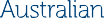 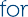 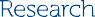 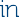 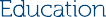 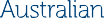 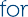 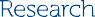 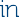 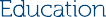 SIG Group  	Title of Activity 	Date/Location of Activity 	Description  of Activity 	Outcomes of the ActivityBenefit Gained by SIG and AARE MembersContribution to the SIG Field☐Reimbursement was claimed from AARE by the 15th June☐The activities were advertised on the AARE website☐The outcomes of the activity were made available on the AARE websiteSIG Convenor Signature 	SIG Co-Convenor Signature 	